Profile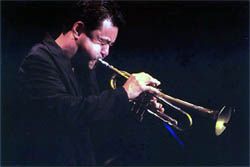 日野皓正（ひのてるまさ） (Jazz Trumpeter)
１９４２年１０月２５日東京生まれ。

タップダンサー兼トランペッターであった父親より、４歳からタップダンス、９歳からトランペットを学び始め、１３歳の頃には米軍キャンプのダンス・バンドで活動を始める。
１９６４年、白木秀雄クインテットに参加し、１９６５年ベルリン・ジャズ・フェスティバルに出演し喝采を浴びる。
１９６７年、初リーダー・アルバム『アローン・アローン・アンド・アローン』をリリース。
１９６８年、菊地雅章との双頭ユニット日野＝菊地クインテットを結成、録音。
１９６９年、『ハイノロジー』をリリース後、マスコミに“ヒノテル・ブーム”と騒がれるほどの絶大な注目を集める。
１９７２年、ニューポート・ジャズ・フェスティバル出演。
１９７５年、Ｎ．Ｙ．に渡り居を構え、ジャッキー・マクリーン、ギル・エバンス、ホレス・シルバー、ラリー・コリエルなどと活動を重ねる。
１９７９年、『シティー・コネクション』、１９８１年『ダブル・レインボー』、とたて続けに大ヒットアルバムをリリース。
１９８２年、『ピラミッド』をリリースし、武道館を含む全国ツアーを行う。
１９８４年、ロサンゼルス・オリンピック・アートフェスティバルに出演。
１９８９年、ジャズの名門レーベル“ブルー・ノート”と日本人初の契約アーティストとなり、第１弾アルバム『ブルーストラック』は、日本はもとより、アメリカでも大好評を博す。
１９９０年以降、自身の夢である｢アジアを１つに｣という願いを込め、アジア各国を渡り歩き、探し集めたミュージシャンと結成した《日野皓正＆ＡＳＩＡＮＪＡＺＺ　ＡＬＬＳＴＡＲＳ》で、１９９５～９６年に北米－アジアツアーを行う。
１９９５年、日野＝菊地クインテットによる『アコースティック・ブギ』《日本ジャズディスク大賞　金賞受賞》をリリースし、Ｍｔ．Ｆｕｊｉ　Ｊａｚｚ　Ｆｅｓｔｉｖａｌ他、ブルーノート・ツアーを行う。
１９９７年、台湾での｢第１６回国際芸術祭｣、シドニーでの｢日豪友好１００周年記念コンサート｣に出演。
２０００年、大阪音楽大学短期大学部客員教授就任。
２００１年、インド、パキスタンにて公演の他、西インド地震災害チャリティコンサート、そしてカンボジアでも子供たちのためのチャリティコンサートを行う。
アルバムは『Ｄ・Ｎ・Ａ』をリリースし、レコーディング・メンバーにて全国ツアーを行う。このＤ・Ｎ・Ａプロジェクトは芸術選奨文部科学大臣賞（大衆芸能部門）受賞。
２００４年、紫綬褒章受章。また約２０年ぶりに映画音楽を手掛け、〔『透光の樹』主演：秋吉久美子、監督：根岸吉太郎〕サウンド・トラックは文化庁芸術祭レコード部門　優秀賞、毎日映画コンクール 音楽賞受賞。
２００７年、盟友 菊地雅章(pf)との、日野＝菊地クインテット『カウンターカレント』、デュオ・アルバム『エッジス』を発売。　《『エッジス』日本ジャズディスク大賞　銀賞受賞作品》

最新アルバムはレギュラークインテットによる２００８年１１月リリースの『寂光』。《ジャズディスク大賞　日本ジャズ賞受賞作品》
ジャズシーンを代表する国際的アーティストとして国内外にて精力的に公演を行うと同時に、近年は個展や画集の出版など絵画の分野でも活躍が著しい。またチャリティー活動や後進の指導にも情熱を注いでいる。

《NPOグローバルスポーツアライアンス理事》
《スペシャルオリンピックス　スペシャル・サポーター（http://www.son.or.jp/）》
《東京青山ロータリークラブ 名誉会員》
《大阪音楽大学短期大学部 客員教授》以上、日野皓正公式ホームページより抜粋http://www.terumasahino.com